Анна Щеклеина (14.09.1985) 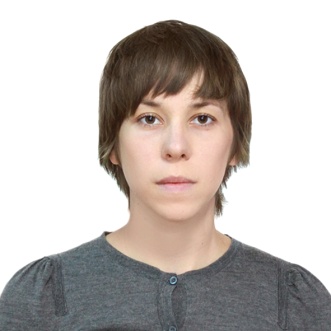 Хореограф, танцовщица, преподаватель contemporary dance                               dancezonk@gmail.com / +79122893966ОБРАЗОВАНИЕ:НОУВПО «Гуманитарный Университет» (Екатеринбург)’ 2010Факультет современного танца, квалификация: художественный руководитель хореографического коллектива, преподаватель. Специализация «Современный танец». Марийский республиканский колледж культуры и искусств им. Палантая-Ключникова (Йошкар-Ола)’ 2005Отделение Хореографическое Творчество, специальность: хореограф – постановщик, руководитель хореографического коллектива, артист ансамбля народного танца.Дополнительное образование:С 21 июня по 28 июля 2012 года – шестинедельный курс мастер-классов по классическому танцу, модерну и композиции на American Dance Festival (Дарем, США). Педагоги: Jeffery Bullock, Jesse Zaritt, Neil Harris.В 2011 году прошла обучение на Летних танцевальных курсах в Batsheva dance company (Тель-Авив, Израиль). А также с января 2011 по июнь 2011 проходила стажировку в театре «Провинциальные танцы» (Екатеринбург).На базе Гуманитарного Университета и летней школы «Цех» (Москва) участвовала в мастер-классах по contemporary, hip-hop, модерн и джаз-танцу российских и зарубежных хореографов: О. Пона, Т. Гордеева, А. Конникова & А. Альберт, В. Голубев, Г. Абрамов, Е. Басалаева, П. Ноэль (Франция), Ч. Слэндер (США), Р. Урамдан (Франция), Б. Эйзен (США), «S’poart» (Франция), Й. Гребен (Нидерланды), С. Азими (Израиль), Н. Шейнфелд (Израиль), М. Кейнанен (Финляндия), Ю. Ковбаснян (Израиль).Опыт работы: Хореограф и танцовщица компании «Zonk'a» (Анна Щеклеина & Александр Фролов)
Январь - Июнь 2013 Хореограф, танцовщица, преподаватель Школы и Компании «Диалог Данс» (Кострома)2010 – 2012 Танцовщица хип-хоп компании «S’Poart» (Франция)2008 – 2011 Танцовщица компании «Окоём» (Екатеринбург)Хореография к спектаклям:2015 – Троица 2014 – Моя Любовь/Моя Жизнь2014 – Здесь Хорошо2014 – Белка и Стрелка2014 – Запечатленное время2014 – Живая Комната2013 – Место 2013 – Эмоции2011 – Шоколад2010 – Зона Близостиучастие в проектах:2015 – Руководитель и хореограф независимого проекта «Троица» с ведущими солистками Екатеринбургского театра оперы и балета. Постановка осуществлена при поддержке Фонда Михаила Прохорова.2015 – Участник международной конференции Kedja Hammerfest (Норвегия) для танцовщиков, хореографов, преподавателей, продюсеров в сфере современного танца. 2015 – Участник проекта Уральского филиала ГЦСИ «Действие – искусство представления», в рамках которого созданы перформансы к выставкам «Сломанный воздух» и «И жизнь прожил, и жив ишо. Трибьют Б.У Кашкину».2014 – Участник и победитель Ателье для российских хореографов в Казани, организованном Посольством Франции и Французским Институтом в России.2014 - Финалист проекта Екатеринбургского оперного театра Dance-Платформа. Миниатюра «Троица» была поставлена в рамках данного проекта.18-31 марта 2014 – Резиденция дуэта Zonk'a в Красноярске, в результате которой был поставлен спектакль "Белка и Стрелка" для компании Елены Слободчиковой. 2013 – Финалист программы «Мастерская современной хореографии» Проекта Платформа. Куратор Керен Леви (Нидерланды). В рамках данной программы был создан спектакль «Место». 2012 – Участник программы American Dance Festival «International Choreographer’s Residency 2012» (ICR) (Дарем, США).  2012 – Участник международной резиденции Dance Omi International Dance Collective (Нью-Йорк, США). Программа культурного обмена среди профессиональных танцовщиков и хореографов из разных стран, собранных в Международном Центре Искусств OMI для совместного творчества.2011 - Участник международного проекта «Фабрика воображения II» (ЕС - Россия). Обменный проект в области современного исполнительского искусства. В рамках этого проекта был создан танцевальный перформанс “Шоколад" совместно с Александром Фроловым и бельгийским режиссёром Полом Хейвартом. 2010 – 2012 - Участник международного проекта «NA GRANI», организованного компанией S’poart в рамках года Россия-Франция. Премьера состоялась на 14 Biennale de la danse (Лион, Франция) в 2010 году. «NA GRANI» был показан более 35 раз во многих городах Франции и России. Участие в фестивалях:2015 - Спектакль "Моя Любовь/Моя Жизнь" - номинант Национальной Театральной премии "Золотая Маска" сезона 2014-2015 в категории "Современный танец / Лучший спектакль".2015 – Участник фестиваля современного танца "Open Space" (Париж, Франция), международного фестиваля современной хореографии "Айседора" (Красноярск), фестиваля свободного танца "Белая Обезьяна" (Керчь), фестиваля современного танца "Lonely in the rain?" (Йоэнсуу, Финляндия), фестиваля современного танца и перформанса "ZDВИГ" (Киров) со спектаклем «Моя Любовь/Моя Жизнь».2015 – Участник международного фестиваля современного танца «На Грани» (Екатеринбург) со спектаклями «Здесь Хорошо» и «Троица».2014 – Участник международного фестиваля дуэтов «Диверсия» (Кострома) с премьерой спектакля «Моя Любовь/Моя Жизнь».2014 – Участник международных фестивалей современного танца «EN TRANSIT” (La Roche sur Yon, Франция), «Айседора» (Красноярск), «Open Look» (Санкт-Петербург) со спектаклем «Здесь Хорошо», созданным по заказу фестиваля «EN TRANSIT». 2013 – Участник международных фестивалей «Диверсия» (Кострома), Арт Форум (Красноярск), «На Грани» (Екатеринбург) со спектаклем «Место».2012 - Участник международных фестивалей современного танца «Цех» (Москва), «Диверсия» (Кострома), Международного Танцевального Форума (Красноярск) и фестиваля «Браво» (Екатеринбург) с танцевальным перформансом «Шоколад».2011 – Участник международного фестиваля «На Грани» (Екатеринбург) с танцевальным перформансом «Шоколад».2010, 2011 - Участник X юбилейного фестиваля театров танца ЦЕХ’10 (Москва) и V международного фестиваля дуэтов «Диверсия’11» (Кострома) с дебютным спектаклем «Зона близости».2009 – 2011 - Участник многих российских фестивалей современного танца таких как «ЦЕХ. Личное дело’09» (Москва), «Open Look’09» (Санкт-Петербург), «АртЗавод’09» (Екатеринбург), «НА ГРАНИ’10» (Екатеринбург), «Фестиваль Нового танца’11» (Уфа), «Айседора’11» (Красноярск)  в составе танцевальной компании «Окоём».Награды:2015 – Номинация на Национальную Театральную премию «Золотая Маска» в категории «Современный танец/Лучший спектакль» за спектакль «Моя Любовь/Моя Жизнь».2011 - Специальный диплом жюри фестиваля «Браво’ 2011» (Екатеринбург) «За парадокс пластической игры».2010 - Обладатель диплома Лауреата IX Всероссийского фестиваля-конкурса молодежных коллективов современного танца (Россия, Екатеринбург) за спектакль «Зона близости» .2008 - Обладатель Гран-при VIII Всероссийского фестиваля современного танца (Россия, Екатеринбург) в составе танцевальной группы Гуманитарного Университета. А также обладатель специального приза VIII Всероссийского фестиваля современного танца (Россия, Екатеринбург) за композицию танца «Расплетая косы».Опыт преподавания:2015 – Мастер-классы по технике современного танца, партнерингу, импровизации в рамках программы семинаров «Танц-Отель» (Новосибирск).2014 - Семинар-практикум по современному танцу для руководителей хореографических коллективов и педагогов ДШИ в Центре народного творчества (Йошкар-Ола).2014 – Мастер-классы по технике современного танца, партнерингу, композиции и импровизации в Чувашском государственном институте культуры и искусств  и Чувашском училище культуры (Чебоксары).  2013, 2012 – Мастер-классы по технике современного танца, партнерингу на Международном Танцевальном Формуе (Красноярск).2013 – Мастер-классы по технике современного танца для театра танца «С большим сердцем» (Екатеринбург). 2012 - Преподаватель современного танца Школы и Компании «Диалог Данс» (Кострома).